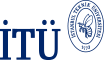 Toplantı TutanağıToplantı TutanağıToplantı TutanağıToplantı TutanağıToplantı TutanağıKonuKonuTarihTarihSaatToplantı YeriToplantı YeriKatılımcılarKatılımcılarToplantıda Tartışılan Hususlar Toplantıda Tartışılan Hususlar Toplantıda Tartışılan Hususlar Toplantıda Tartışılan Hususlar Alınan KararlarAlınan KararlarAlınan KararlarAlınan Kararlar